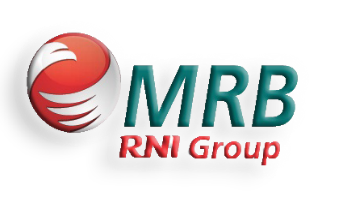 PT Mitra Rajawali Banjaran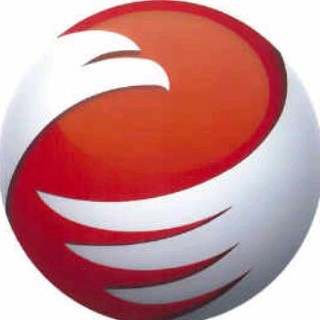 DATA CALON KARYAWANPendidikan Formal*) Diisi sesuai dengan ijazah terakhir, lampirkan Copy nyaPendidikan Non FormalBahasa Asing yang Anda kuasai :Susunan Keluarga ( Suami / Isteri dan Anak ) Lampirkan Copy Kartu Keluarga*) Coret yang tidak perluSusunan Keluarga ( Ayah, Ibu, Saudara, termasuk Anda )Pengalaman kerjaSebutkan siapa saja yang pernah menjadi atasan Anda, dan jumlah bawahan Anda saat itu :Apa yang mendorong minat anda melamar di perusahaan ini ?Apa hal paling penting yang anda harapkan dari Perusahaan ini ?Berapa Penghasilan yang anda harapkan ?Apakah ada fasilitas kerja lain yang anda minta ?Plih jenis pekerjaan berikut sesuai prioritas yang Anda minati ( 3 jenis )Adakah Saudara anda di Group Skytrans / Nagalangit Medika ? Ada / 	Tidak Ada.  ....Jika ada, sebutkan :Adakah usaha sampingan Anda / Suami / Istri diluar Perusahaan ini :Hobby / Kegemaran Anda :Organisasi yang pernah dan masih Anda ikutiSebutkan hal-hal yang menjadi kelebihan ( strong point ) Anda :Sebutkan hal-hal yang disarankan perlu diperbaiki ( weak point ) pada diri Anda :Diisi dengan sesungguhnya. Apabila dikemudian hari ternyata ada hal-hal yang bertentangan, maka saya bersedia dituntut sesuai dengan hukum yang berlaku.Bandung, …………(			)ISILAH DENGAN HURUF CETAKPosisi / Jabatan : A. IDENTITASNama Lengkap *)       :Tempat & Tgl.Lahir    :Agama:Alamat lengkap di KTP : (Copy KTP dilampirkan)Telp Rumah:No. HP : Alamat lengkap di KTP : (Copy KTP dilampirkan)Telp Rumah:No. HP : Alamat lengkap di KTP : (Copy KTP dilampirkan)Telp Rumah:No. HP : Alamat lengkap tempat tinggal sekarang: (apabila berbeda dengan alamat di KTP) Telp :Alamat lengkap tempat tinggal sekarang: (apabila berbeda dengan alamat di KTP) Telp :Alamat lengkap tempat tinggal sekarang: (apabila berbeda dengan alamat di KTP) Telp :B. PENDIDIKANNama SekolahFakultasJurusanProg.StudiTempat.... s/d ....KetSLTADiplomaS1S2Nama Kursus / TrainingTempat..... s/d .....Keterangan123NoBahasaLisanLisanLisanLisanTertulisTertulisTertulisNoBahasaKurangKurangCukupBaikKurangCukupBaik1C. LINGKUNGANC. LINGKUNGANC. LINGKUNGANStatus PernikahanSingle / Tunangan sejak tgl *) :Menikah sejak tanggal:Bercerai sejak tanggal:NamaL / PTempat/Tgl.LahirPendidikanPekerjaanSuami/Isteri *)Anak 1Anak 2Anak 3Anak 4NamaL / PTempat/Tgl.LahirPendidikanPekerjaanAyahIbuAnak 1Anak 2Anak 3Anak 4Anak 5Anak 6Anak 7D. RIWAYAT PEKERJAANNama PerusahaanJabatan..... s/d .....GajiAlasan pindah12345678NamaJabatanPerusahaanJumlah Bawahan Anda12345E. MINAT DAN KONSEP PRIBADIJenis PekerjaanNo.UrutJenis PekerjaanNo.UrutMarketing & SalesAdministrasi UmumSalesman Obat / AlkesPetugas GudangSalesman Perdagangan UmumAkuntansi /  PembukuanMedical SalesPenagihPengemudiPengantar BarangLain-lain sebutkanLain-lain sebutkanLain-lain sebutkanLingkungan kerja yang lebih anda sukai  Kantor Lapangan Bersediakah Anda ditempatkan di luar daerahBersediaTidak BersediaF. AKTIVITAS SOSIALNoNamaPerusahaanJabatanNo.TelpHubunganNoJenis usahaPerusahaanPengelolaNo.TelpHubunganNoNama OrganisasiTempatJabatan...... s/d ......G. LAIN-LAINPerlengkapan kerja yang anda punya   Motor Laptop SIM C /A/ B/B1Apakah anda pernah sakit kronis ?   TidakJika Ya , Sebutkan NoNama Penyakit..... s/d .....Akibatnya12